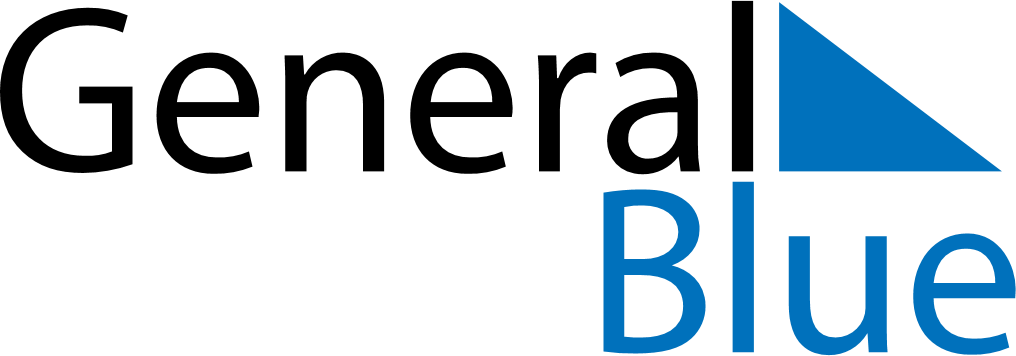 March 2018March 2018March 2018United StatesUnited StatesSUNMONTUEWEDTHUFRISAT1234567891011121314151617St. Patrick’s Day1819202122232425262728293031